  SKRIPSI PENGARUH LINGKUNGAN KERJA DAN MOTIVASI KERJA TEHADAP KINERJA GURU DAN PEGAWAI SMP NEGERI 11 SURABAYA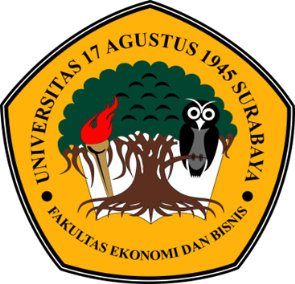 Oleh :Ananda Nadine AuliaNBI : 1211600281FAKULTAS EKONOMI DAN BISNISUNIVERSITAS 17 AGUSTUS 1945 SURABAYA2020PENGARUH LINGKUNGAN KERJA DAN MOTIVASI KERJA TERHADAP KINERJA GURU DAN PEGAWAISMP NEGERI 11 SUARABAYADiajukan untuk memenuhi persyaratan guna mendapatkan Gelar Sarjana Ekonomi Progam Studi ManajemenFakultas Ekonomi dan BisnisOleh :Ananda Nadine AuliaNBI : 1211600281FAKULTAS EKONOMI DAN BISNISUNIVERSITAS 17 AGUSTUS 1945 SURABAYA2020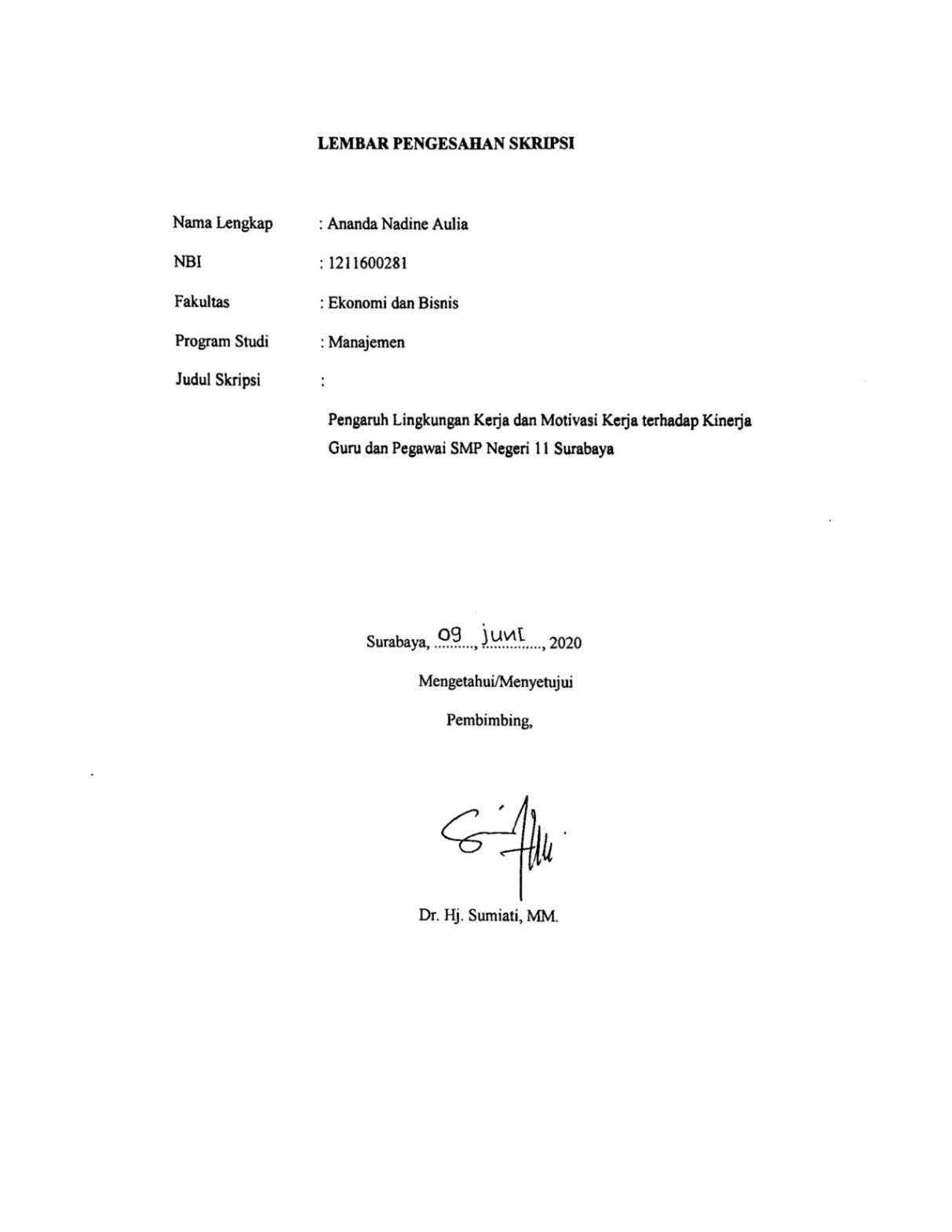 LEMBAR PENGESAHAN UJIAN SKRIPSIDipertahankan didepan sidang Dewan Penguji Skripsi Fakultas Ekonomi dan Bisnis Universitas 17 Agustus 1945 Surabaya dan dinyatakan diterima untuk memenuhi syarat guna memperoleh gelar Sarjana Ekonomi pada tanggal : ......., ............, 2020TIM PENGUJI :Dr. Hj. Sumiati, MM.			-Ketua ............................Dra. Ratnaningsih Sri Yustini, MM.	-Anggota ........................Dr. Wiwik Retnaningsih, MM.		-Anggota........................     MengesahkanFakultas Ekonomi dan Bisnis Universitas 17 Agustus 1945 Surabaya           D e k a n ,Dr. H. Slamet Riyadi, M.Si., Ak., CA.               NPP. 20220.93.0319SURAT PERNYATAAN ANTI PLAGIATSaya, yang bertanda tangan dibawah ini :Nama Lengkap (KTP)		: Ananda Nadine Aulia ( L / P )NBI				: 1211600281Fakultas 			: Ekonomi dan BisnisProgram Studi			: ManajemenNIK (KTP)			: 3578166503980005Alamat Rumah (KTP)		: Sukodono 4/42Dengan ini menyatakan skripsi yang berjudul : “ Pengaruh Lingkungan Kerja dan Motivasi Kerja terhadap Kinerja Guru dan Pegawai SMP Negeri 11 Surabaya ”Adalah benar-benar hasil rancangan, tulisan dan pemikiran saya sendiri, dan bukan merupakan hasil plagiat atau menyalin atau menyadur dari karya tulis ilmiah orang lain baik berupa Artikel, Skripsi, Tesis maupun Disertasi.	Demikian Surat Pernyataan ini saya buat dengan sebenarnya, jika dikemudian hari ternyata terbukti bahwa Skripsi yang saya tulis adalah hasil Plagiat maka saya bersedia menerima sangsi apapun atas perbuatan saya dan bertanggung jawab secara mandiri tanpa ada sangkut pautnya dengan Dosen Pembimbing dan Kelembagaan Fak. Ekonomi dan Bisnis Untag Surabaya.Surabaya , 17 Juli 2020Yang Membuat,(Ananda Nadine Aulia)       UNIVERSITAS	BADAN PERPUSTAKAAN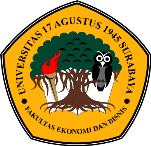                      17 AGUSTUS 1945	         JL. SEMOLOWARU 45 SURABAYA                       SURABAYA	TLP. 031 593 1800 (EX 311)                                                                  EMAIL : PERPUS@UNTAG-SBY.AC.IDLEMBAR PERNYATAAN PERSETUJUAN PUBLIKASI KARYA ILMIAH UNTUK KEPENTINGAN AKADEMISSebagai sivitas akademik Universitas 17 Agustus 1945 Surabaya. Saya yang bertanda tangan dibawah ini :Nama		: Ananda Nadine AuliaFakultas	: Ekonomi dan BisnisProgram Studi	: MenejemenJenis Karya	: Tugas Akhir/ Skripsi / Tesis / Disertasi / Laporan Penelitian / Makalah Demi perkembangan ilmu pengetahuan, saya menyetujui untuk memberikan kepada Badan Perpustakaan Universitas 17 Agustus 1945 Surabaya. Hak Bebas Royalty Nonekslusif (Nonexclusive Royalty-Free Right),atas karya saya yang berjudul :“PENGARUH LINGKUNGAN KERJA DAN MOTIVASI KERJA TERHADAP KINERJA GURU DAN PEGAWAI SMP NEGERI 11 SURABAYA”Dengan Hak Bebas Royalty Nonekslusif (Nonexclusive Royalty-Free Right), Badan Perpustakaan Universitas 17 Agustus 1945 Surabaya berhak menyimpan, mengalihkan media atau memformatkan, mengolah dalam bentuk pangkalan data (database), merawat, mempublikasi karya ilmiah saya selama tetap tercantum. Dibuat di	: Universitas 17 Agustus 1945 SurabayaPada Tanggal	: 17 Juli 2020							        Yang Menyatakan,							(Ananda Nadine Aulia)Motto “Bekerja keras dan bersikap baiklah, hal luar biasa akan terjadi” Kata PersembahanDengan diawali syukur Alhamdulillah skripsi dengan judul “Pengaruh Lingkungan Kerja dan Motivasi Kerja Terhadap Kinerja Guru dan Pegawai SMP Negeri 11 Surabaya” telah selesai, skripsi ini saya dedikasikan kepada :Allah SWT yang telah memberi petunjuk dan hidayahnya serta ilmu dan pengetahuan sehingga dapat menyelesaikan skripsi ini dengan lancar.Kedua orang tua saya, Fira, Mas Arif, Ria dan Zora untuk doa serta dukungan yang selalu dicurahkan kepada saya.Sahabat Seperjuangan saya Effan, Kurniawan, Ammy dan Laras yang selalu memaklumi kekurangan saya dan mendukung saya dari awal perkuliahan sampai saat ini.Teman saya, Sealys dan Arlina yang telah mendukung dan membantu memberikan informasi penulisan skripsi ini.Teman saya Adit, Ariski, Bayu, Fahrul, Iril yang telah memberikan motivasi dan mendukung saya. Bapak sufyan selaku kepala sekolah SMP Negeri 11 Surabaya yang membantu saya dalam proses penelitian ini.KATA PENGANTAR       Dengan memanjatkan puji syukur kepada Tuhan Yang Maha Esa yang telah melimpahkan rahmat dan hidayahnya sehingga penulis dapat menyelesaikan skripsi dengan judul “PENGARUH LINGKUNGAN KERJA DAN MOTIVASI KERJA TERHADAP KINERJA GURU DAN KARYAWAN SMP NEGERI 11 SURABAYA” sebagai syarat untuk menyelesaikan program sarjana ( S1) pada program sarjana Fakultas Ekonomi dan Bisnsis Jurusan Manajemen Unviersitas 17 Agustus 1945 Surabaya. saya mengucapkan terimakasih kepada semua pihak yang telah membantu dan membimbing saya dalam menempuh pendidikan dan menyelesaikan skripsi ini. Ucapan terimakasih yang sebesar-besarmya saya tujutkan kepada:1. Dr. Hj. Sumiati, MM.selaku pembimbing yang telah banyak  memberikan pengarahan, bimbingan, dan tambahan ilmu serta wawasannya. Saya sangat berterimakasih atas waktu yang telah diberikan untuk membimbing, mengoreksi, serta memberikan saran dalam pelaksanaan penelitian dan penulisan skripsi ini. Terimakasih juga saya ucapkan karena telah banyak membantu kelancaran proses perkuliahan saya. 2. Dr. Mulyanto Nugroho, MM.,  CMA.,  CPAI. Selaku Rektor Universitas 17 agustus 1945 Surabaya, yang telah memberikan kesempatan kepada saya untuk menuntut ilmu dan menyelesaikan pendidikan program Sarjana Ekonomi Manajemen di Fakultas Ekonomi dan Bisnis, Universitas 17 Agustus 1945 Surabaya.3. Dr. H. Slamet Riyadi, M.Si.,  Ak.,  CA. Selaku Dekan Fakultas Ekonomi dan bisnis, Universitas 17 Agustus Surabaya, atas kesempatan dan fasilitas serta bimbingan yang telah di berikan kepada saya selama menempuh proses perkuliahan pada pendidikan Program Sarjana Ekonomi Manajemen di Fakultas Ekonomi dan Bisnis, Universitas 17 Agustus 1945 Surabaya.4. Dr Ulfi Pristiana, Msi. Selaku kepala Program Studi Manajemen, Universitas 17 Agustus 1945 Surabaya, yang telah memberikan kesempatan kepada saya untuk boleh melaksanakan penelitian. Terimakasih juga saya ucapkan karena telah banyak membantu kelancaran proses perkuliahan saya. Penulis menyadari skripsi yang dibuat masih jauh dari sempurna, oleh karena itu dengan kerendahan hati, penulis mengharapkan kritik dan saran yang membangun dari semua pihak, baik yang berhubungan langsung dengan skripsi ini maupun secara tidak langsung.   Akhir kata penulis mengucapkan terima kasih atas segala perhatian, semoga skripsi ini dapat memberikan manfaat bagi saya dan para pembaca.Surabaya, 9Juni 2020.	Ananda Nadine AuliaRINGKASANPENGARUH LINGKUNGAN KERJA DAN MOTIVASI KERJA TERHADAP KINERJA GURU DAN PEGAWAI SMP NEGERI 11 SURABAYA SMP Negeri 11 Surabaya merupakan salah satu sekolah menenga pertama yang berada di kota surabaya yang memiliki akreditasi A. Tujuan dari penelitian ini ingin mengetahui rumusan masalah yang telah dipaparkan diatas apakah lingkungan kerja dan motivasi kerja berpengaruh terhadap kinerja guru dan pegawai SMP Negeri 11 Surabaya. Penelitian ini mengambil responden dari seluruh guru dan Karyawan yang mencapai 50 orang.Penelitian ini mengambil data primer selain data sekunder yang diperoleh, didapat dari perusahaan seperti visi, misi dan struktur organisasi sekolah. Jenis penelitian ini menggunakan metode kuantitatif.Teknik analisis yang digunakan adalah analisis uji validitas, uji reabilitias, analisis regresi linier berganda dan uji koefisien determinasi serta uji T fan uji F untuk menguji hipotesis. Sedangkan uji asumsi klasik yang diguakan dalam penelitian ini adalah uji normalitas, uji heterokedastisitas, uji multikolinieritas. Pengujian analisis dalam penelitian ini menggunakan bantuan SPSS versi 26.Berdasarkan hasil penelitian menunjukan bahwa Lingkungan Kerja berpengaruh secara parsial terhadap kienrja yang ditunjukan dari hasil uji T yang memiliki Thitung sebesar 2.021 dengan nilai signifikan kurang dari nilai probabilitas (0.049 < 0.05), Motivasi Kerja berpengaruh signifikan terhadap kinerja yang ditunjukan dari hasil uji T  yang memilki Thitung sebesar 28.576 dengan  nilai signifikan kurang dari nilai probabilitas (0.000 < 0.05) Lingkungan kerja dan Motivasi Kerj berpengaruh signifikan secara simultan terhadap kinerja hal ini ditunjukan dari hasil uji F  yang memilki Fhitung sebesar 411.934 dengan diperoleh nilai signifikan kurang dari nilai probabilitas (0.000 < 0.05).SUMMARYEFFECT OF WORK ENVIRONMENT AND WORK MOTIVATION TOWARDS TEACHER PERFORMANCE AND EMPLOYEES OF SMP NEGERI 11 SURABAYASMP Negeri 11 Surabaya is one of the first middle schools in Surabaya which has accreditation A. The purpose of this study is to find out the problem formulation that has been described above whether the work environment and work motivation affect the performance of teachers and employees of SMP Negeri 11 Surabaya. This study took respondents from all teachers and employees who reached 50 people.This study takes primary data in addition to secondary data obtained, obtained from companies such as vision, mission and school organizational structure. This type of research uses quantitative methods.The analysis technique used is the analysis of the validity test, the reliability test, multiple linear regression analysis and the coefficient of determination test and the fan F test T test to test the hypothesis. While the classic assumption test used in this study is the normality test, heterokedasticity test, multicollinearity test. Testing analysis in this study using SPSS version 26.Based on the results of the study indicate that the Work Environment partially influences the work shown from the T test results which have a tcount of 2,021 with a significant value less than the probability value (0.049 <0.05), Work Motivation has a significant effect on the performance shown from the T test results which have Tcount of 28,576 with a significant value less than the probability value (0,000 <0.05) Work environment and Work Motivation have a significant effect simultaneously on performance. ).ABSTRAKPENGARUH LINGKUNGAN KERJA DAN MOTIVASI KERJA TERHADAP KINERJA GURU DAN PEGAWAI SMP NEGERI 11 SURABAYAAnanda Nadine AuliaUniversitas 17 Agustus 1945 SurabayaAnandanadine93@gmail.comPenelitian ini bertujuan untuk mengetahui pengaruh dari Lingkungan Kerja dan motivasi Kerja terhadap Kinerja guru dan pegawai di SMP Negeri 11Surabaya. Penelitian dilakukan pada guru dan pegawai dengan jumlah 50 orang sebagai responden. Pengumpulan data dilakukan dengan menggunakan kuesioner likert dengan lima pilihan jawaban. Tehnik analisis data yang yaitu digunakan regresi linier berganda dan menggunakan uji instrumen, uji hipotesis, uji t, uji f. Analisis data menggunakan SPSS versi 26.       Hasil penelitian menunjukan bahwa Lingkungan Kerja berpengaruh signifikan terhadap kienrja yang ditunjukan dari hasil uji T yang memiliki Thitung sebesar 2.021 dengan nilai signifikan kurang dari nilai probabilitas (0.049 < 0.05), Motivasi Kerja berpengaruh signifikan terhadap kinerja yang ditunjukan dari hasil uji T  yang memilki Thitung sebesar 28.576 dengan  nilai signifikan kurang dari nilai probabilitas (0.000 < 0.05) Lingkungan kerja dan Motivasi Kerj berpengaruh signifikan secara simultan terhadap kinerja hal ini ditunjukan dari hasil uji F  yang memilki Fhitung sebesar 411.934 dengan diperoleh nilai signifikan kurang dari nilai probabilitas (0.000 < 0.05). Nilai koefisien determinasi dalam penelitian ini sebesar 0.946 hal ini menunjukan Lingkungan Kerja dan Motivasi Kerja mampu menjelaskan variabel terikatnya yaitu Kinerja sebesar 94.6% dan sisanya sebesar 5.4% dijelaskan oleh variabel lain yang tidak digunakan dalam penelitian ini. Kata kunci: Lingkungan Kerja, Motivasi Kerja, kinerja. ABSTRACTEFFECT OF WORK ENVIRONMENT AND WORK MOTIVATION TOWARD TEACHER PERFORMANCE AND EMPLOYEES OF SMP NEGERI 11 SURABAYAAnanda Nadine AuliaAugust 17, 1945 Surabaya UniversityAnandanadine93@gmail.comThis study aims to determine the effect of the Work Environment and Work Motivation on the Performance of teachers and staff at SMP Negeri 11 Surabaya. The study was conducted on teachers and employees with a total of 50 people as respondents. Data collection was carried out using a Likert questionnaire with five answer choices. Data analysis techniques that are used multiple linear regression and use the test instrument, hypothesis test, t test, f test. Data analysis using SPSS version 26.    The results showed that the Work Environment has a significant effect on the performance shown from the T test results that have a Tcount of 2,021 with a significant value less than the probability value (0.049 <0.05), Work Motivation has a significant effect on the performance shown from the T test results which have a Tcount of 28,576 with a significant value less than the probability value (0,000 <0.05) Work environment and work motivation simultaneously have a significant effect simultaneously on the performance of this case is shown from the results of the F test that has a Fcountamounted to 411,934by obtaining a significant value less than the probability value (0,000 < 0.05). The coefficient of determination in this study amounted to 0.946 this shows the Work Environment and Work Motivation is able to explain the dependent variable that is Performance of 94.6% and the remaining 5.4% is explained by other variables not used in this study.Keywords: Work Environment, Work Motivation, Performance.DAFTAR ISISAMPUL LUAR 	i	SAMPUL DALAM	ii	LEMBAR PENGESAHAN SKRIPSI	iii	LEMBAR PENGESAHAN UJIAN SKRIPSI	iv	LEMBAR PERNYATAAN ANTI PLAGIASI	v	LEMBAR PERSETUJUAN PUBLIKASI	vi	MOTTO & KATA PERSEMBAHAN	vii	KATA PENGANTAR	viii	RINGKASAN	x	SUMMARY	xi	ABSTRAK 	xii	ABSTRACT	xiii	DAFTAR ISI 	xiv	DAFTAR GAMBAR 	xviii	DAFTAR TABEL 	xix	DAFTAR LAMPIRAN 	xx	BAB I. PENDAHULUAN 	11.1Latar Belakang Masalah 	11.2 Rumusan Masalah	41.3 Tujuan Penelitian	41.4 Manfaat Penelitian	5	BAB II. KAJIAN PUSTAKA	72.1 Landasan Teori	7	2.1.1 Manajemen Sumber Daya manusia 	72.1.2 Lingkungan Kerja 	72.1.2.1 Jenis-jenis Lingkungan Kerja 	82.1.2.2Indikator Lingkungan kerja	92.1.2.3Faktor-faktor Lingkungan	112.1.2.4 Manfaat Lingkungan Kerja	122.1.3 Motivasi Kerja 	122.1.3.1 Faktor-faktor Motivasi Kerja 	132.1.3.2 Proses Motivasi 	142.1.3.3 Dimensi Motivasi Kerja 	152.1.3.4 Indikator Motivasi 	152.1.3.5 Aspek Motivasi 	182.1.3.6 Tujuan Pemberian Motivasi 	182.1.4 Kinerja 	192.1.4.1 Penilaian Kinerja 	192.1.4.2 Tujuan Penilaian Kinerja 	202.1.4.3 Indikator Kinerja 	202.1.4.4 Efek Kinerja 	212.1.5 Penelitian Terdahulu 	222.2 Hubungan Antar Variabel 	242.2.1 Pengaruh Lingkungan Kerja Terhadap Kinerja 	242.2.2 Pengaruh Motivasi Kerja Terhadap Kinerja 	252.2.3 Pengaruh Lingkungan Kerja dan Motivasi Kerja 	         terhadap Kinerja	262.3 Kerangka Konseptual	272.4 Hipotesis 	27BAB III. METODE PENELITIAN	293.1 Desain Penelitian 	293.2 Tempat dan Waktu Penelitian 	293.3 Jenis dan Sumber Data 	293.3.1 Jenis Data 	293.3.2 Sumber Data 	303.4 Populasi dan Sampel 	313.4.1 Populasi 	313.4.2 Sampel 	313.5 Tehnik Pengumpulan Data	313.6 Devinisi Variabel dan Devinisi Oprasional	323.6.1 Devinisi Variabel 	323.6.2 Devinisi Oprasional  	333.7 Proses Pengolahan Data	343.8 Metode Analisa	353.8.1 Analisa Regresi Linier Berganda 	353.8.2 Analisis Koefisien Determinasi 	363.9 Tehnik Pengujian Hipotesis dan Analisis Data 	363.9.1 Uji Instrumen 	363.9.2 Uji Asumsi Klasik 	373.9.3 Uji T 	383.9.4 Uji F 	39BAB IV. HASIL PENELITIAN DAN PEMBAHASAN 	414.1 Gambaran Umum SMP Negeri 11 Surabaya	414.1.1 VISI dan MISI SMP Negeri 11 Surabaya	414.1.2 Struktur Organisasi 	424.2 Deskripsi Hasil penelitian 	434.2.1 Deskripsi Berdasarkan Usia 	434.2.2 Deskripsi Berdasarkan Jenis Kelamin 	434.2.3 Deskripsi Berdasarkan Lama Bekerja 	444.2.4 Deskripsi Tanggapan Responden 	454.2.4.1 Analisis Deskripsi Variabel Lingkungan Kerja	464.2.4.2 Analisis Deskripsi Variabel Motivasi Kerja 	474.2.4.3 Analisis Deskripsi Variabel Kinerja 	484.3 Uji Instrumen 	494.3.1 Uji Validitas 	494.3.2 Uji Reabilitas 	524.4 Analisis Data 	534.4.1 Analisis Regresi linier Berganda 	534.4.2 Analisis Koefisien Determinasi	544.5 Pengujian Hipotesis 	554.5.1 Uji Asumsi Klasik 	554.6 Uji T	584.7 Uji F 	594.8 Pembahasan Hasil Temuan Penelitian 	604.9 Implikasi Penelitian 	614.10 Keterbatasan Penelitian 	62BAB V. PENUTUP 	635.1 Simpulan 	635.2 Saran 	64	DAFTAR PUSTAKA 	65	LAMPIRAN 	71DAFTAR GAMBARGambar 4.1 Struktur Organisasi SMP Negeri 11 Surabaya 	42DAFTAR TABEL	Tabel 3.1 Tabel Skor Skala Likert 	32Tabel 4.1Usia Responden 	43Tabel 4.2 Jenis Kelamin Responden 	44Tabel 4.3Lama Bekerja	44Tabel 4.4 Interval Penenlitian Untuk Variabel Penelitian	45Tabel 4.5 Interval Penelitian Untuk Variabel Lingkungan Kerja 	46Tabel 4.6 Interval Penelitian Untuk Variabel MotivsiKerja 	47Tabel 4.7 Interval Penelitian Untuk Variabel Kinerja 	48Tabel 4.8 Uji Validitas 	50Tabel 4.9 Uji Reabilitas 	52Tabel 4.10 Hasil Analisis Regresi Linier Berganda 	53Tabel 4.11 Hasil Koefisien Determinasi 	55Tabel 4.12 Hasil Uji Normalitas 	56Tabel 4.13 Hasil Uji Heterokedastisitas 	57Tabel 4.14 Hasil Uji Multikolinieritas  	57Tabel 4.15 Hasil Uji T	58Tabel 4.16 Hasil Uji F	59DAFTAR LAMPIRANLampiran 1 Kartu Bimbingan Skripsi 	72Lampiran 2 Surat Persetujuan Penelitian 	73Lampiran 3 Kuesioner 	74Lampiran 4 Tabulasi Data 	83Lampiran 5 Karakteristik Responden 	92Lampiran 6 Hasil Statistik Karakteristik Responden	94Lampiran 7 Deskripsi Tanggapan Responde 	95Lampiran 8 Hasil uji Validitas	99Lampiran 9 Reabilitas 	102Lampiran 10 Hasil uji Regresi Linier Berganda 	103Lampiran 11 Hasil Uji Koefisien Determinasi (R2)	103Lampiran 12 Hasil Uji Normalitas 	103Lampiran 13 Hasil Uji Heterokedastisitas	104Lampiran 14 Hasil Uji Multikolinieritas 	104Lampiran 15 Uji T 	105Lampiran 16 Hasil uji F	105